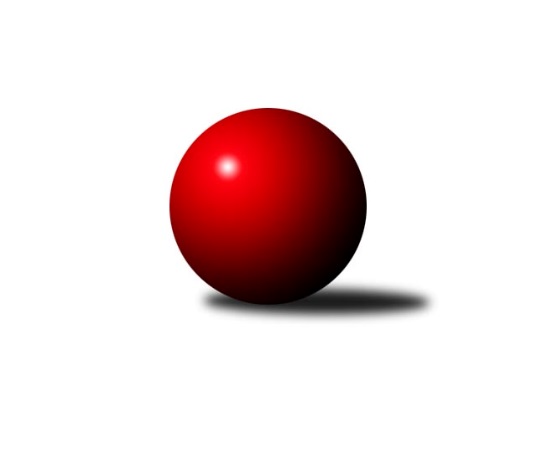 Č.17Ročník 2014/2015	21.2.2015Nejlepšího výkonu v tomto kole: 3243 dosáhli družstva: KK Zábřeh ˝B˝, TJ Jiskra Rýmařov ˝A˝3. KLM C 2014/2015Výsledky 17. kolaSouhrnný přehled výsledků:TJ Tatran Litovel ˝A˝	- TJ Lokomotiva Česká Třebová	1:7	3078:3184	6.0:18.0	21.2.SKK Ostrava ˝A˝	- TJ Sokol Rybník	5.5:2.5	3047:2953	16.0:8.0	21.2.TJ Sokol Chvalíkovice ˝A˝	- KK Šumperk˝A˝	3:5	3139:3190	12.0:12.0	21.2.TJ Sokol Bohumín ˝A˝	- HKK Olomouc ˝B˝	6:2	3163:3026	13.5:10.5	21.2.TJ Unie Hlubina ˝A˝	- TJ Sokol Michálkovice ˝A˝	6:2	3083:2970	16.0:8.0	21.2.KK Zábřeh ˝B˝	- TJ Jiskra Rýmařov ˝A˝	3:5	3243:3243	9.5:14.5	21.2.Tabulka družstev:	1.	TJ Lokomotiva Česká Třebová	17	16	0	1	103.5 : 32.5 	264.5 : 143.5 	 3294	32	2.	KK Zábřeh ˝B˝	17	9	1	7	71.5 : 64.5 	206.0 : 202.0 	 3158	19	3.	TJ Tatran Litovel ˝A˝	17	9	1	7	70.0 : 66.0 	203.5 : 204.5 	 3180	19	4.	TJ Sokol Chvalíkovice ˝A˝	17	9	0	8	73.0 : 63.0 	212.5 : 195.5 	 3166	18	5.	TJ Sokol Bohumín ˝A˝	17	8	2	7	69.0 : 67.0 	195.0 : 213.0 	 3119	18	6.	KK Šumperk˝A˝	17	8	1	8	67.5 : 68.5 	210.5 : 197.5 	 3131	17	7.	TJ Sokol Rybník	17	7	2	8	64.5 : 71.5 	187.5 : 220.5 	 3124	16	8.	HKK Olomouc ˝B˝	17	8	0	9	61.5 : 74.5 	193.0 : 215.0 	 3142	16	9.	TJ Unie Hlubina ˝A˝	17	7	1	9	65.5 : 70.5 	210.0 : 198.0 	 3181	15	10.	TJ Jiskra Rýmařov ˝A˝	17	6	1	10	61.5 : 74.5 	200.5 : 207.5 	 3118	13	11.	SKK Ostrava ˝A˝	17	5	1	11	61.5 : 74.5 	194.0 : 214.0 	 3126	11	12.	TJ Sokol Michálkovice ˝A˝	17	5	0	12	47.0 : 89.0 	171.0 : 237.0 	 3083	10Podrobné výsledky kola:	 TJ Tatran Litovel ˝A˝	3078	1:7	3184	TJ Lokomotiva Česká Třebová	Petr Axman	123 	 112 	 121 	125	481 	 1:3 	 543 	 143	144 	 138	118	Jiří Hetych ml.	Jakub Mokoš	127 	 117 	 108 	134	486 	 0:4 	 533 	 140	125 	 133	135	Rudolf Stejskal	Kamil Axman	156 	 143 	 139 	140	578 	 2.5:1.5 	 539 	 141	112 	 146	140	Petr Holanec	Jiří Čamek	134 	 116 	 116 	134	500 	 1.5:2.5 	 481 	 134	131 	 118	98	Josef Gajdošík	Jiří Fiala	116 	 143 	 122 	140	521 	 0:4 	 564 	 132	149 	 140	143	Jiří Kmoníček	Miroslav Talášek	140 	 122 	 131 	119	512 	 1:3 	 524 	 130	130 	 135	129	Martin Podzimekrozhodčí: Nejlepší výkon utkání: 578 - Kamil Axman	 SKK Ostrava ˝A˝	3047	5.5:2.5	2953	TJ Sokol Rybník	Miroslav Pytel	135 	 112 	 113 	123	483 	 2:2 	 492 	 127	125 	 120	120	Miroslav Dušek	Pavel Gerlich	121 	 144 	 124 	135	524 	 4:0 	 460 	 110	125 	 108	117	Jiří Kmoníček	Dominik Böhm	126 	 136 	 132 	138	532 	 3:1 	 524 	 122	141 	 127	134	Václav Kolář	Jiří Trnka	155 	 126 	 126 	122	529 	 3:1 	 486 	 111	123 	 112	140	Jiří Nešický	Radek Foltýn *1	111 	 112 	 126 	133	482 	 2:2 	 494 	 135	130 	 125	104	Tomáš Műller	Petr Holas	120 	 124 	 120 	133	497 	 2:2 	 497 	 122	143 	 107	125	Miroslav Kolář ml.rozhodčí: střídání: *1 od 61. hodu Vladimír KortaNejlepší výkon utkání: 532 - Dominik Böhm	 TJ Sokol Chvalíkovice ˝A˝	3139	3:5	3190	KK Šumperk˝A˝	David Hendrych	142 	 129 	 142 	151	564 	 3:1 	 525 	 132	140 	 125	128	Miroslav Smrčka	Vladimír Valenta	107 	 140 	 127 	129	503 	 1:3 	 554 	 140	131 	 137	146	Marek Zapletal	Radek Hendrych	119 	 129 	 135 	126	509 	 3:1 	 516 	 156	119 	 122	119	Jaromír Rabenseifner	Vladimír Kostka	132 	 121 	 138 	113	504 	 2:2 	 521 	 118	133 	 122	148	Adam Běláška	Jiří Staněk	128 	 141 	 153 	123	545 	 2:2 	 522 	 139	133 	 116	134	Gustav Vojtek	Aleš Staněk	122 	 144 	 126 	122	514 	 1:3 	 552 	 143	138 	 133	138	Petr Matějkarozhodčí: Nejlepší výkon utkání: 564 - David Hendrych	 TJ Sokol Bohumín ˝A˝	3163	6:2	3026	HKK Olomouc ˝B˝	Lukáš Modlitba	133 	 130 	 121 	141	525 	 1.5:2.5 	 496 	 133	131 	 126	106	Matouš Krajzinger	Štefan Dendis	116 	 131 	 126 	120	493 	 2:2 	 484 	 120	132 	 118	114	Břetislav Sobota	Aleš Kohutek	138 	 131 	 128 	130	527 	 1:3 	 521 	 114	133 	 133	141	Dušan Říha	Fridrich Péli	133 	 139 	 147 	128	547 	 3:1 	 514 	 110	128 	 137	139	Aleš Zaoral	Petr Kuttler	137 	 161 	 120 	132	550 	 2:2 	 549 	 159	140 	 116	134	Milan Sekanina	Pavel Niesyt	114 	 134 	 147 	126	521 	 4:0 	 462 	 108	126 	 126	102	Josef Krajzingerrozhodčí: Nejlepší výkon utkání: 550 - Petr Kuttler	 TJ Unie Hlubina ˝A˝	3083	6:2	2970	TJ Sokol Michálkovice ˝A˝	Petr Chodura	123 	 141 	 117 	138	519 	 1:3 	 552 	 133	136 	 138	145	Josef Linhart	František Oliva	130 	 114 	 115 	135	494 	 2:2 	 506 	 129	136 	 131	110	Petr Řepecký	Michal Hejtmánek	139 	 127 	 135 	136	537 	 4:0 	 500 	 132	126 	 116	126	Michal Zych	Michal Zatyko	119 	 119 	 130 	143	511 	 4:0 	 460 	 118	90 	 123	129	Jiří Řepecký	Petr Basta	141 	 131 	 115 	126	513 	 2:2 	 496 	 105	115 	 136	140	Tomáš Rechtoris	Vladimír Konečný	139 	 129 	 127 	114	509 	 3:1 	 456 	 88	111 	 149	108	Josef Jurášekrozhodčí: Nejlepší výkon utkání: 552 - Josef Linhart	 KK Zábřeh ˝B˝	3243	3:5	3243	TJ Jiskra Rýmařov ˝A˝	Jan Körner	130 	 131 	 142 	132	535 	 1.5:2.5 	 558 	 134	131 	 138	155	Ladislav Janáč	Jiří Michálek	117 	 124 	 147 	139	527 	 2:2 	 525 	 127	139 	 131	128	Jaroslav Heblák	Lukáš Horňák	148 	 136 	 130 	125	539 	 1:3 	 513 	 103	138 	 131	141	Josef Mikeska	Václav Švub	151 	 115 	 137 	147	550 	 3:1 	 525 	 117	138 	 135	135	Josef Pilatík	Milan Šula	126 	 143 	 131 	142	542 	 1:3 	 563 	 143	151 	 132	137	Jaroslav Tezzele	Jiří Srovnal *1	127 	 155 	 140 	128	550 	 1:3 	 559 	 129	164 	 123	143	Milan Dědáčekrozhodčí: střídání: *1 od 1. hodu Tomáš DražilNejlepší výkon utkání: 563 - Jaroslav TezzelePořadí jednotlivců:	jméno hráče	družstvo	celkem	plné	dorážka	chyby	poměr kuž.	Maximum	1.	Pavel Jiroušek 	TJ Lokomotiva Česká Třebová	578.06	377.8	200.3	1.6	6/8	(686)	2.	Kamil Bartoš 	HKK Olomouc ˝B˝	565.86	373.8	192.1	2.8	6/8	(626)	3.	Jiří Hetych  ml.	TJ Lokomotiva Česká Třebová	562.74	366.5	196.3	2.1	8/8	(642)	4.	Martin Podzimek 	TJ Lokomotiva Česká Třebová	560.10	364.1	196.0	2.5	8/8	(652)	5.	Jiří Kmoníček 	TJ Lokomotiva Česká Třebová	549.95	362.9	187.1	3.8	7/8	(618)	6.	Jiří Staněk 	TJ Sokol Chvalíkovice ˝A˝	549.19	374.5	174.7	3.8	7/7	(604)	7.	Petr Holanec 	TJ Lokomotiva Česká Třebová	548.84	364.0	184.9	3.1	7/8	(611)	8.	Vladimír Konečný 	TJ Unie Hlubina ˝A˝	547.39	360.3	187.1	3.1	7/8	(589)	9.	Václav Kolář 	TJ Sokol Rybník	545.32	364.1	181.2	3.2	7/7	(651)	10.	František Oliva 	TJ Unie Hlubina ˝A˝	545.24	368.5	176.8	3.1	8/8	(582)	11.	Milan Šula 	KK Zábřeh ˝B˝	542.42	367.1	175.3	3.9	9/9	(586)	12.	Aleš Staněk 	TJ Sokol Chvalíkovice ˝A˝	541.21	363.4	177.8	6.4	7/7	(574)	13.	Michal Hejtmánek 	TJ Unie Hlubina ˝A˝	541.14	364.1	177.1	3.2	7/8	(611)	14.	Dominik Böhm 	SKK Ostrava ˝A˝	539.51	361.4	178.2	5.9	5/7	(570)	15.	Milan Dědáček 	TJ Jiskra Rýmařov ˝A˝	539.48	354.8	184.7	2.5	8/8	(580)	16.	Jaroslav Tezzele 	TJ Jiskra Rýmařov ˝A˝	538.50	367.2	171.3	4.4	8/8	(594)	17.	Jan Körner 	KK Zábřeh ˝B˝	538.14	364.9	173.2	4.4	8/9	(592)	18.	Matouš Krajzinger 	HKK Olomouc ˝B˝	537.11	359.7	177.5	6.1	6/8	(609)	19.	Petr Brablec 	TJ Unie Hlubina ˝A˝	536.84	357.6	179.3	4.9	7/8	(563)	20.	Jiří Čamek 	TJ Tatran Litovel ˝A˝	536.67	356.4	180.2	3.9	7/7	(583)	21.	Tomáš Műller 	TJ Sokol Rybník	536.34	355.8	180.5	4.5	7/7	(639)	22.	Michal Albrecht 	KK Zábřeh ˝B˝	535.02	360.2	174.8	4.3	7/9	(577)	23.	Josef Linhart 	TJ Sokol Michálkovice ˝A˝	534.47	360.5	173.9	4.0	8/8	(561)	24.	Aleš Kohutek 	TJ Sokol Bohumín ˝A˝	534.06	359.6	174.5	3.8	7/8	(581)	25.	Jakub Hendrych 	TJ Sokol Chvalíkovice ˝A˝	533.85	357.1	176.7	5.8	6/7	(583)	26.	Milan Sekanina 	HKK Olomouc ˝B˝	532.61	354.0	178.6	4.4	8/8	(614)	27.	Tomáš Dražil 	KK Zábřeh ˝B˝	532.61	362.0	170.7	5.9	8/9	(594)	28.	Petr Holas 	SKK Ostrava ˝A˝	532.44	358.2	174.2	5.1	7/7	(580)	29.	Ladislav Janáč 	TJ Jiskra Rýmařov ˝A˝	532.27	349.0	183.3	4.1	7/8	(601)	30.	Josef Gajdošík 	TJ Lokomotiva Česká Třebová	532.14	361.4	170.7	5.0	6/8	(591)	31.	Jakub Mokoš 	TJ Tatran Litovel ˝A˝	529.70	359.1	170.6	4.6	5/7	(619)	32.	Jaromír Rabenseifner 	KK Šumperk˝A˝	529.12	356.7	172.4	4.4	8/8	(592)	33.	Adam Běláška 	KK Šumperk˝A˝	527.40	349.0	178.4	4.1	7/8	(575)	34.	David Hendrych 	TJ Sokol Chvalíkovice ˝A˝	526.72	350.8	175.9	4.9	7/7	(599)	35.	Jiří Kmoníček 	TJ Sokol Rybník	526.67	349.7	176.9	4.4	7/7	(592)	36.	Jiří Trnka 	SKK Ostrava ˝A˝	526.54	354.3	172.2	3.2	7/7	(567)	37.	Michal Zatyko 	TJ Unie Hlubina ˝A˝	526.40	353.8	172.6	3.6	6/8	(593)	38.	Radek Hendrych 	TJ Sokol Chvalíkovice ˝A˝	526.37	351.6	174.8	5.5	5/7	(599)	39.	Marek Zapletal 	KK Šumperk˝A˝	526.10	350.8	175.3	4.5	7/8	(554)	40.	Fridrich Péli 	TJ Sokol Bohumín ˝A˝	525.76	354.3	171.5	6.9	7/8	(573)	41.	Miroslav Talášek 	TJ Tatran Litovel ˝A˝	525.46	353.8	171.7	4.9	6/7	(569)	42.	David Čulík 	TJ Tatran Litovel ˝A˝	525.29	357.2	168.1	6.1	7/7	(558)	43.	Petr Matějka 	KK Šumperk˝A˝	525.00	356.4	168.6	4.4	7/8	(552)	44.	Jiří Fiala 	TJ Tatran Litovel ˝A˝	523.72	359.4	164.3	7.8	6/7	(568)	45.	Miroslav Smrčka 	KK Šumperk˝A˝	523.66	350.0	173.6	3.6	8/8	(577)	46.	Roman Honl 	TJ Sokol Bohumín ˝A˝	523.44	350.2	173.2	4.9	7/8	(588)	47.	Lukáš Modlitba 	TJ Sokol Bohumín ˝A˝	521.76	354.4	167.4	5.8	7/8	(545)	48.	Tomáš Rechtoris 	TJ Sokol Michálkovice ˝A˝	521.46	353.7	167.7	5.1	7/8	(569)	49.	Pavel Niesyt 	TJ Sokol Bohumín ˝A˝	521.31	355.6	165.7	6.9	6/8	(574)	50.	Petr Řepecký 	TJ Sokol Michálkovice ˝A˝	520.87	356.6	164.2	4.9	7/8	(592)	51.	Jaroslav Sedlář 	KK Šumperk˝A˝	519.89	354.8	165.1	6.1	7/8	(548)	52.	Rudolf Stejskal 	TJ Lokomotiva Česká Třebová	519.86	356.5	163.3	5.1	6/8	(584)	53.	František Baleka 	TJ Tatran Litovel ˝A˝	519.25	353.1	166.1	6.1	6/7	(555)	54.	Miroslav Dokoupil 	HKK Olomouc ˝B˝	517.96	351.6	166.4	7.9	6/8	(597)	55.	Břetislav Sobota 	HKK Olomouc ˝B˝	517.38	353.7	163.7	7.0	8/8	(589)	56.	Petr Kuttler 	TJ Sokol Bohumín ˝A˝	516.85	355.0	161.9	4.7	6/8	(565)	57.	Jaroslav Heblák 	TJ Jiskra Rýmařov ˝A˝	515.36	356.1	159.3	7.3	8/8	(582)	58.	Miroslav Dušek 	TJ Sokol Rybník	514.28	352.4	161.8	5.3	6/7	(591)	59.	Vladimír Valenta 	TJ Sokol Chvalíkovice ˝A˝	514.14	349.1	165.1	7.4	6/7	(604)	60.	Lukáš Műller 	TJ Sokol Rybník	513.80	352.1	161.7	8.6	5/7	(574)	61.	Vladimír Korta 	SKK Ostrava ˝A˝	512.17	344.4	167.8	5.4	7/7	(548)	62.	Vladimír Kostka 	TJ Sokol Chvalíkovice ˝A˝	511.13	353.4	157.7	9.7	5/7	(582)	63.	Václav Švub 	KK Zábřeh ˝B˝	511.08	349.9	161.2	5.2	9/9	(568)	64.	Miroslav Pytel 	SKK Ostrava ˝A˝	510.93	343.4	167.5	6.7	6/7	(573)	65.	Michal Zych 	TJ Sokol Michálkovice ˝A˝	509.66	348.0	161.7	5.1	7/8	(547)	66.	Miroslav Kolář ml. 	TJ Sokol Rybník	509.03	352.1	157.0	7.3	5/7	(585)	67.	Radek Foltýn 	SKK Ostrava ˝A˝	508.42	355.2	153.2	9.2	6/7	(537)	68.	Štefan Dendis 	TJ Sokol Bohumín ˝A˝	506.85	352.0	154.9	7.1	6/8	(531)	69.	Jiří Řepecký 	TJ Sokol Michálkovice ˝A˝	506.37	345.0	161.4	7.6	8/8	(569)	70.	Jiří Nešický 	TJ Sokol Rybník	505.20	357.6	147.6	6.9	5/7	(580)	71.	Josef Pilatík 	TJ Jiskra Rýmařov ˝A˝	502.14	346.3	155.8	6.8	7/8	(539)	72.	Petr Chodura 	TJ Unie Hlubina ˝A˝	500.16	347.5	152.7	9.1	7/8	(537)	73.	Gustav Vojtek 	KK Šumperk˝A˝	498.69	351.0	147.7	6.7	7/8	(544)	74.	Josef Jurášek 	TJ Sokol Michálkovice ˝A˝	493.05	343.3	149.8	8.4	7/8	(535)	75.	Štěpán Charník 	TJ Jiskra Rýmařov ˝A˝	491.70	344.6	147.1	10.0	7/8	(527)		Kamil Axman 	TJ Tatran Litovel ˝A˝	538.14	356.4	181.7	4.2	4/7	(597)		Dušan Říha 	HKK Olomouc ˝B˝	527.00	358.5	168.5	5.0	4/8	(541)		Jan Pavlosek 	SKK Ostrava ˝A˝	524.50	353.5	171.0	4.5	2/7	(530)		Martin Mikeska 	TJ Jiskra Rýmařov ˝A˝	524.00	341.5	182.5	4.0	1/8	(541)		Miroslav Kolář 	TJ Sokol Rybník	522.50	377.5	145.0	8.5	2/7	(529)		Jiří Michálek 	KK Zábřeh ˝B˝	520.91	357.4	163.5	5.9	5/9	(572)		Petr Axman 	TJ Tatran Litovel ˝A˝	518.67	349.3	169.3	4.8	4/7	(562)		Josef Karafiát 	KK Zábřeh ˝B˝	518.50	355.5	163.0	7.9	4/9	(560)		Michal Rickwod 	TJ Lokomotiva Česká Třebová	518.50	358.0	160.5	8.5	2/8	(570)		Jiří Kráčmar 	TJ Tatran Litovel ˝A˝	517.50	359.0	158.5	9.0	2/7	(543)		Lukáš Horňák 	KK Zábřeh ˝B˝	517.22	364.2	153.0	8.1	3/9	(539)		Radek Malíšek 	HKK Olomouc ˝B˝	516.72	356.0	160.7	6.0	5/8	(581)		Leopold Jašek 	HKK Olomouc ˝B˝	514.13	342.2	171.9	6.8	5/8	(548)		Aleš Zaoral 	HKK Olomouc ˝B˝	514.00	347.0	167.0	5.0	1/8	(514)		Pavel Gerlich 	SKK Ostrava ˝A˝	513.86	352.2	161.7	7.2	3/7	(566)		Jaroslav Klekner 	TJ Unie Hlubina ˝A˝	510.38	345.6	164.8	8.1	4/8	(531)		Václav Rábl 	TJ Unie Hlubina ˝A˝	507.75	349.0	158.8	5.8	4/8	(570)		Martin Futerko 	SKK Ostrava ˝A˝	506.00	342.0	164.0	6.0	1/7	(506)		Jan Tögel 	HKK Olomouc ˝B˝	506.00	368.0	138.0	9.0	1/8	(506)		Josef Mikeska 	TJ Jiskra Rýmařov ˝A˝	505.67	340.3	165.3	3.8	3/8	(522)		Pavel Pěruška 	TJ Tatran Litovel ˝A˝	501.00	344.0	157.0	5.0	1/7	(501)		Jiří Kropáč 	HKK Olomouc ˝B˝	497.00	343.0	154.0	5.0	1/8	(497)		Petr Chlachula 	TJ Jiskra Rýmařov ˝A˝	496.00	346.5	149.5	8.0	2/8	(505)		Václav Čamek 	KK Zábřeh ˝B˝	495.00	349.7	145.3	11.0	3/9	(514)		Petr Basta 	TJ Unie Hlubina ˝A˝	494.25	343.5	150.8	3.8	1/8	(521)		Martin Vitásek 	KK Zábřeh ˝B˝	494.00	342.0	152.0	12.0	1/9	(494)		Miroslav Štěpán 	KK Zábřeh ˝B˝	493.50	334.5	159.0	7.5	1/9	(503)		Marek Hampl 	TJ Jiskra Rýmařov ˝A˝	489.50	332.5	157.0	10.5	2/8	(501)		Josef Krajzinger 	HKK Olomouc ˝B˝	481.00	335.0	146.0	12.5	4/8	(518)		Tomáš Herrman 	TJ Sokol Rybník	480.50	338.5	142.0	10.5	2/7	(514)		Petr Jurášek 	TJ Sokol Michálkovice ˝A˝	467.00	335.8	131.2	14.5	3/8	(476)		Oldřich Bidrman 	TJ Sokol Michálkovice ˝A˝	406.00	294.0	112.0	20.0	1/8	(406)Sportovně technické informace:Starty náhradníků:registrační číslo	jméno a příjmení 	datum startu 	družstvo	číslo startu
Hráči dopsaní na soupisku:registrační číslo	jméno a příjmení 	datum startu 	družstvo	Program dalšího kola:18. kolo28.2.2015	so	9:00	HKK Olomouc ˝B˝ - SKK Ostrava ˝A˝	28.2.2015	so	10:00	TJ Jiskra Rýmařov ˝A˝ - TJ Sokol Bohumín ˝A˝	28.2.2015	so	10:00	TJ Sokol Rybník - TJ Unie Hlubina ˝A˝	28.2.2015	so	10:00	KK Šumperk˝A˝ - TJ Tatran Litovel ˝A˝	28.2.2015	so	14:00	TJ Lokomotiva Česká Třebová - KK Zábřeh ˝B˝	28.2.2015	so	14:00	TJ Sokol Michálkovice ˝A˝ - TJ Sokol Chvalíkovice ˝A˝	Nejlepší šestka kola - absolutněNejlepší šestka kola - absolutněNejlepší šestka kola - absolutněNejlepší šestka kola - absolutněNejlepší šestka kola - dle průměru kuželenNejlepší šestka kola - dle průměru kuželenNejlepší šestka kola - dle průměru kuželenNejlepší šestka kola - dle průměru kuželenNejlepší šestka kola - dle průměru kuželenPočetJménoNázev týmuVýkonPočetJménoNázev týmuPrůměr (%)Výkon2xKamil AxmanLitovel5782xKamil AxmanLitovel111.645784xJiří KmoníčekČ. Třebová5641xJosef LinhartMichálkovice A109.515522xDavid HendrychChvalíkov. A5642xJiří KmoníčekČ. Třebová108.935642xJaroslav TezzeleRýmařov A5633xPetr KuttlerBohumín A107.835503xMilan DědáčekRýmařov A5592xMilan SekaninaOlomouc B107.635492xLadislav JanáčRýmařov A5583xFridrich PéliBohumín A107.24547